 St. Anthony’s High School, Lahore Cantt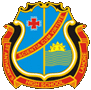    Sarfraz Rafique Road, Lahore Cantt                3rd Term Syllabus, 2019-2020                                         (Class: 4 B/W/P)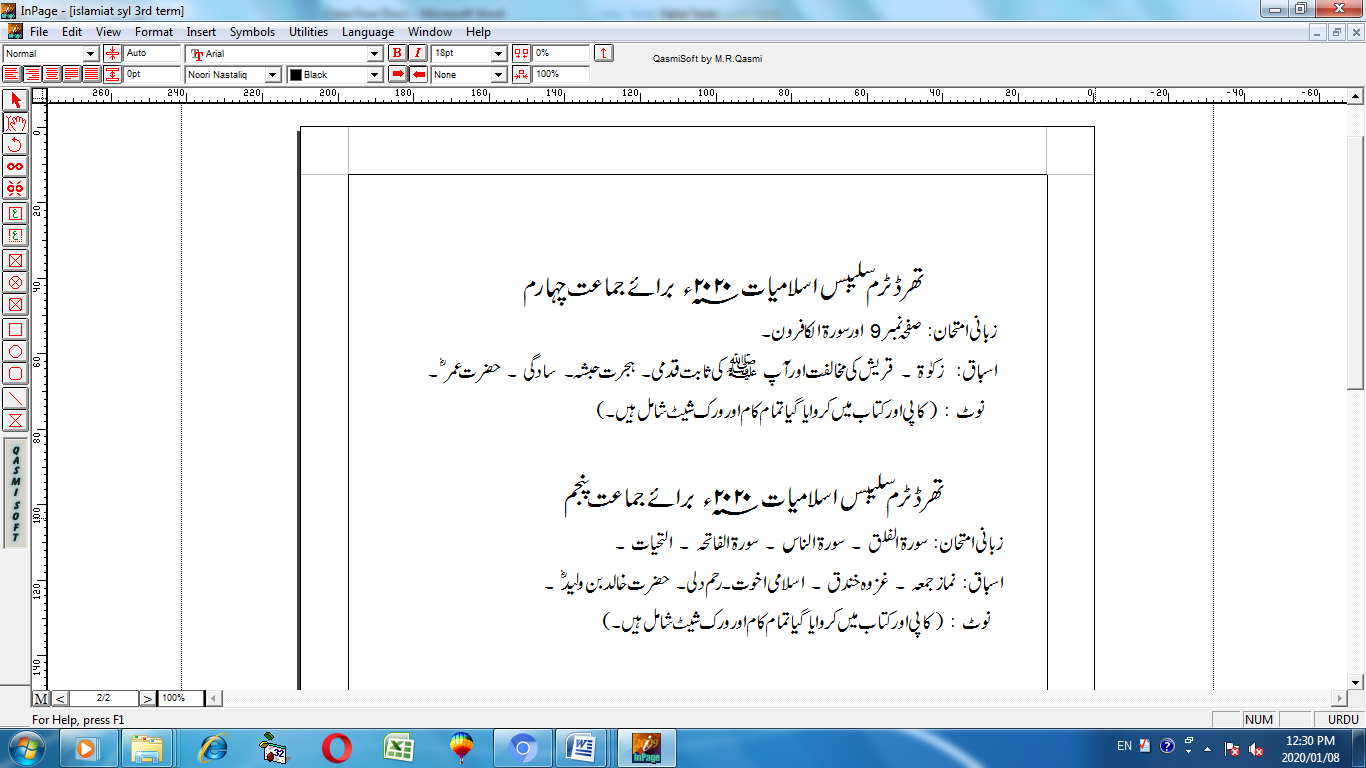 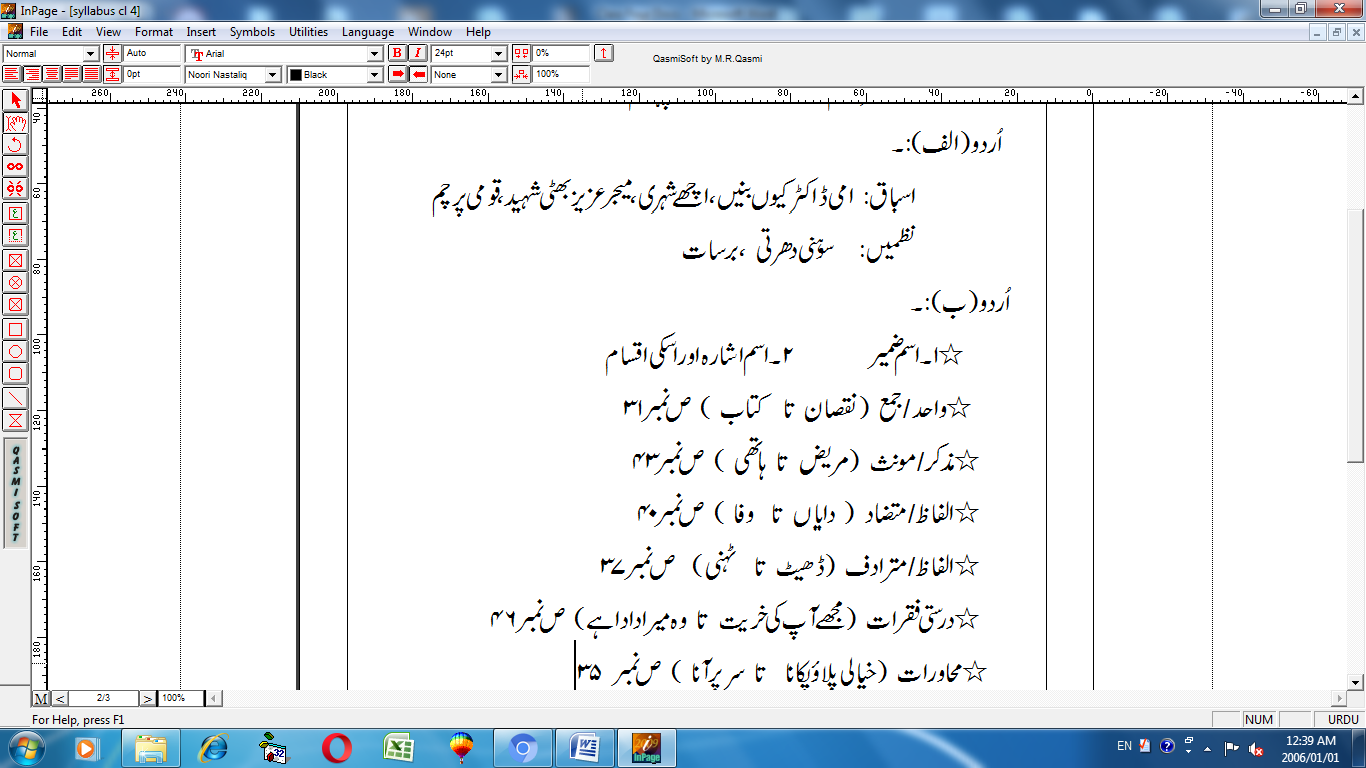 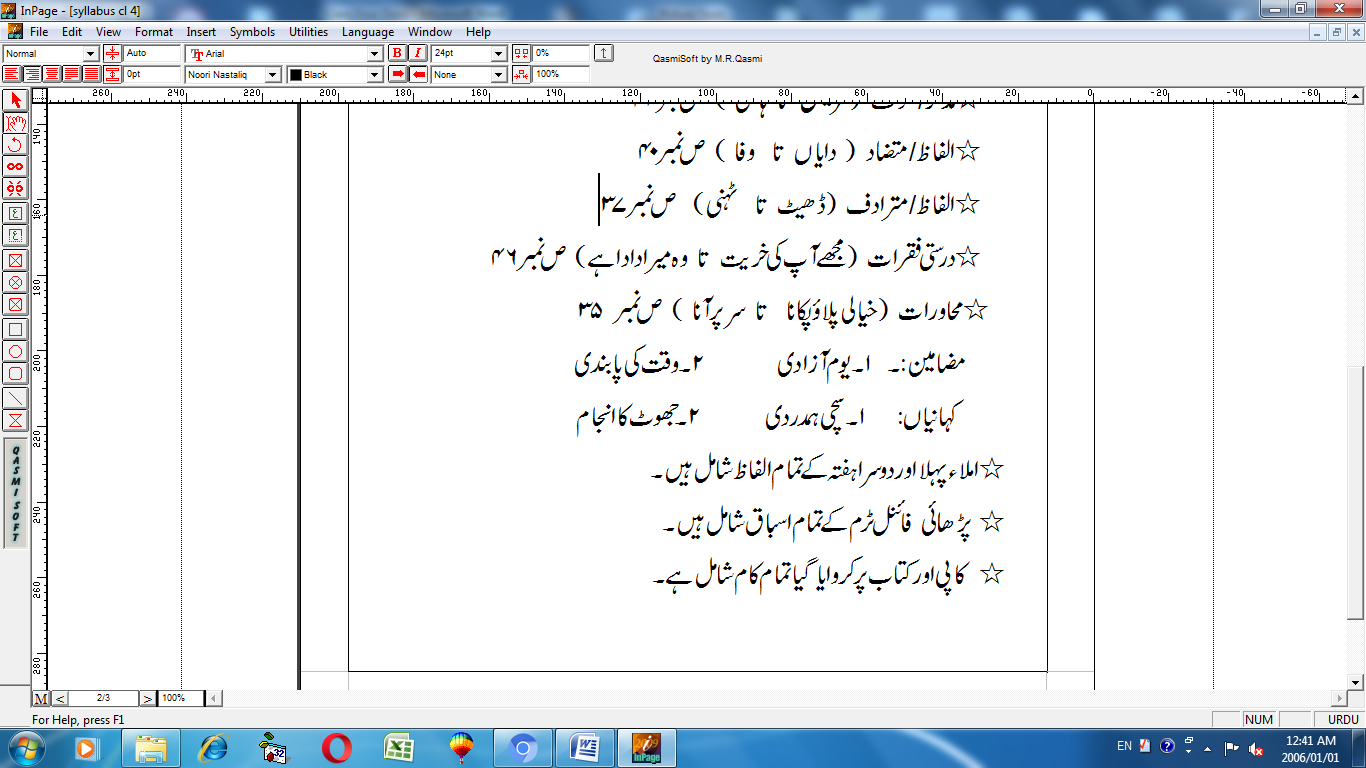 English AEnglish AEnglish AU.No.TopicPage Nos.My Doves                                                          pg:80-83               The Wise Villagers                                          pg:84-90Beauty and the Beast (I)                                pg:91-101Beauty and the Beast (II)                               pg:102-111Reading: All the lessons are includedDictation:26th November 2019 to 6th December 2019English BEnglish BEnglish BSimple Past Tense                                          pg:53-57Present and Past Continuous Tense          pg:58-62More About Verbs                                         pg:63,64(C) ,65,67Sentences and Phrases                                 pg:69-72Simple and Compound Sentences             pg:73-75Paragraph Writing Unseen                                         All the work done in final term in copies and books will be includedScienceScienceU.No.Topic3The plant world5Environment10The solar systemAll work done on copy, book, workbook, and worksheet are included.All work done on copy, book, workbook, and worksheet are included.ComputerComputerComputerU.No.TopicPracticals7Introduction to Tux PaintTux Paint, Draw pictures and shapes in Tux Paint8Fun with Tux PaintTux Paint, Draw pictures and shapes in Tux Paint9Introduction to MS Powerpoint 2007Tux Paint, Draw pictures and shapes in Tux PaintAll work done on copy, book, workbook, and worksheet are included.All work done on copy, book, workbook, and worksheet are included.All work done on copy, book, workbook, and worksheet are included.Arts:Learn to draw cupcake, scenery of windmill, scenery of landscape, rugby ball, cherry’s, bird, cartoon fruits.Social Studies Social Studies U.No.Topic6The soil and agriculture7Forests8Water and its uses10Transport17Religion and languages19Food, Festivals and gamesAll work done on copy, book, workbook, and worksheet are included.All work done on copy, book, workbook, and worksheet are included.MathsMathsMathsU.No.TopicPage Nos.11Squares and Rectangles94, 95, 96, 97, 98, 99, 100, 101,10212Area and Perimeter103, 104, 105, 106, 107, 108, 109,110,112, 113, 114, 116, 117, 118. [Practice: 121, 122, 126]13Time127, 128, 129, 130, 131, 132, 133, 134, 135,136.[Practice: 138, 139, 142]14Tessellations144, 145, 146, 147, 148, 149, 150, 151, 152,153Revision 3 [ 157, 159,163 ]	Revision 4 [ 170, 173, 179]Tables: [2---10]M.M: [0----70]